Спецификацияорганизации ежемесячного слета с гражданами, заинтересованными в начале предпринимательской деятельности «Бизнес-старт»     По итогам мероприятия необходимо сдать отчет, реестры всех участников всех слетов, а также реестр со списком зарегистрированных по итогам программы в качестве самозанятых/индивидуальных предпринимателей, юридических лиц, глав КФХ – не менее 50 человек.   Музыченко Евгения Олеговна 8 800 200 14 45 (доб. 501) 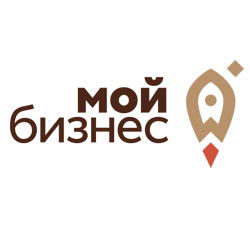 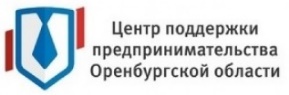 АНО «центр поддержки предпринимательства и развития экспорта оренбургской области»460019, г. Оренбург, ш. Шарлыкское д.1/2, пом. 8, каб. 6 тел. (3532) 44-07-92, 44-07-93, АНО «центр поддержки предпринимательства и развития экспорта оренбургской области»460019, г. Оренбург, ш. Шарлыкское д.1/2, пом. 8, каб. 6 тел. (3532) 44-07-92, 44-07-93, АНО «центр поддержки предпринимательства и развития экспорта оренбургской области»460019, г. Оренбург, ш. Шарлыкское д.1/2, пом. 8, каб. 6 тел. (3532) 44-07-92, 44-07-93, Наименование услугСтоимость, руб.    Разработка логотипа, афиши мероприятия     Разработка имиджевого промо-ролика мероприятия (1 шт)     Написание и размещение не менее 4-х пресс-релизов в интернет-СМИ    Организационно-распорядительные работы по привлечению участников мероприятия (физические лица, планирующие регистрацию юридического лица, регистрацию в качестве индивидуальных предпринимателей или Главы КФХ) – не менее 100 человек.      Организация и проведение 4-х слетов в онлайн-формате в центре «Мой Бизнес» (сбор участников, контроль подключений, модерация мероприятия)     Организация выступления спикера с подтвержденной квалификацией на каждом вебинаре по теме: «Выбор системы налогообложения»      Оказание личных консультаций участникам после вебинараИТОГО: